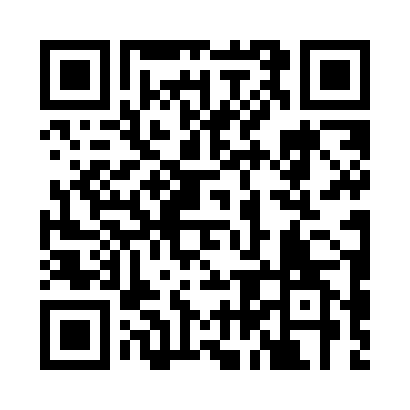 Prayer times for Gayerpur, BangladeshWed 1 May 2024 - Fri 31 May 2024High Latitude Method: NonePrayer Calculation Method: University of Islamic SciencesAsar Calculation Method: ShafiPrayer times provided by https://www.salahtimes.comDateDayFajrSunriseDhuhrAsrMaghribIsha1Wed4:075:2912:023:316:367:572Thu4:065:2812:023:306:367:583Fri4:065:2812:023:306:377:594Sat4:055:2712:023:306:378:005Sun4:045:2612:023:306:388:006Mon4:035:2612:023:296:388:017Tue4:025:2512:023:296:398:028Wed4:015:2412:023:296:398:029Thu4:005:2412:023:296:408:0310Fri4:005:2312:023:296:408:0411Sat3:595:2312:023:286:418:0512Sun3:585:2212:013:286:418:0513Mon3:575:2212:013:286:428:0614Tue3:575:2112:013:286:428:0715Wed3:565:2112:013:286:438:0816Thu3:555:2012:023:286:438:0817Fri3:545:2012:023:276:448:0918Sat3:545:1912:023:276:448:1019Sun3:535:1912:023:276:458:1020Mon3:535:1812:023:276:458:1121Tue3:525:1812:023:276:468:1222Wed3:515:1812:023:276:468:1323Thu3:515:1712:023:276:478:1324Fri3:505:1712:023:276:478:1425Sat3:505:1712:023:276:488:1526Sun3:495:1612:023:276:488:1527Mon3:495:1612:023:276:498:1628Tue3:495:1612:023:276:498:1729Wed3:485:1612:033:276:508:1730Thu3:485:1512:033:276:508:1831Fri3:485:1512:033:276:518:18